Commonwealth of Massachusetts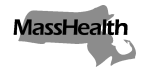 Executive Office of Health and Human ServicesOffice of Medicaidwww.mass.gov/masshealth	MassHealthHospice Bulletin 13September 2018TO:		Hospice Providers Participating in MassHealthFROM:	Daniel Tsai, Assistant Secretary for MassHealth   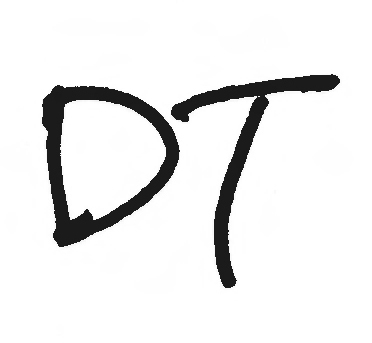 RE: 	          Change in Phone Number for Hospice Election StatusSummaryThis bulletin transmits a new phone number that providers must use when inquiring on the status of the Hospice Election Form (HOS-1) submitted on behalf of MassHealth members seeking to elect, revoke, or terminate hospice services, or change hospice providers. The new number is (833) 251-2768 and is effective immediately.Background and procedures Hospice providers must complete the MassHealth HOS-1 according to the instructions on the form (see 130 CMR 437.412(C), and submit the form to the MassHealth Hospice Enrollment Unit (see address below). Questions or inquiries about the HOS-1 status also may be directed to the MassHealth Hospice Enrollment Unit in any of the following ways. Call (833) 251-2768;  Email to MassHealthHospiceEnrollment@umassmed.edu;  Fax to (617) 886-8402; or Mail to the MassHealth Hospice Enrollment Unit, UMMS-CHCF,529 Main St., Suite 320, Charlestown, MA  02129MassHealth website This bulletin is available on the MassHealth website at www.mass.gov/masshealth-provider-bulletins. To sign up to receive email alerts when MassHealth issues new bulletins and transmittal letters, send a blank email to join-masshealth-provider-pubs@listserv.state.ma.us. No text in the body or subject line is needed.QuestionsIf you have any questions about the information in this bulletin, please contact the MassHealth Customer Services Center at (800) 841-2900, email your inquiry to providersupport@mahealth.net, or fax your inquiry to (617) 988-8974.								Follow us on Twitter @MassHealth.